MA in Tourism and Hospitality 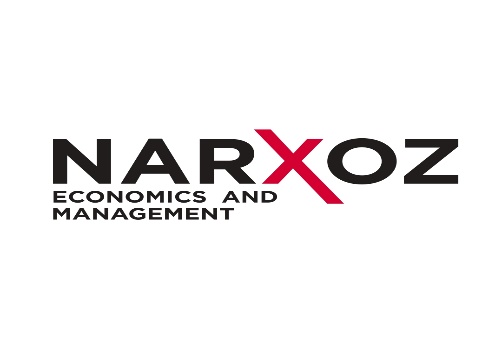 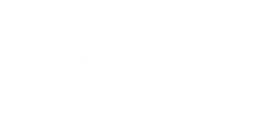 (professional track – 1.5 years)PROGRAM DETAILS AND CURRICULUMSpecific course requirements for the MA in Tourism and Hospitality program are as follows:General courses Specialization courses 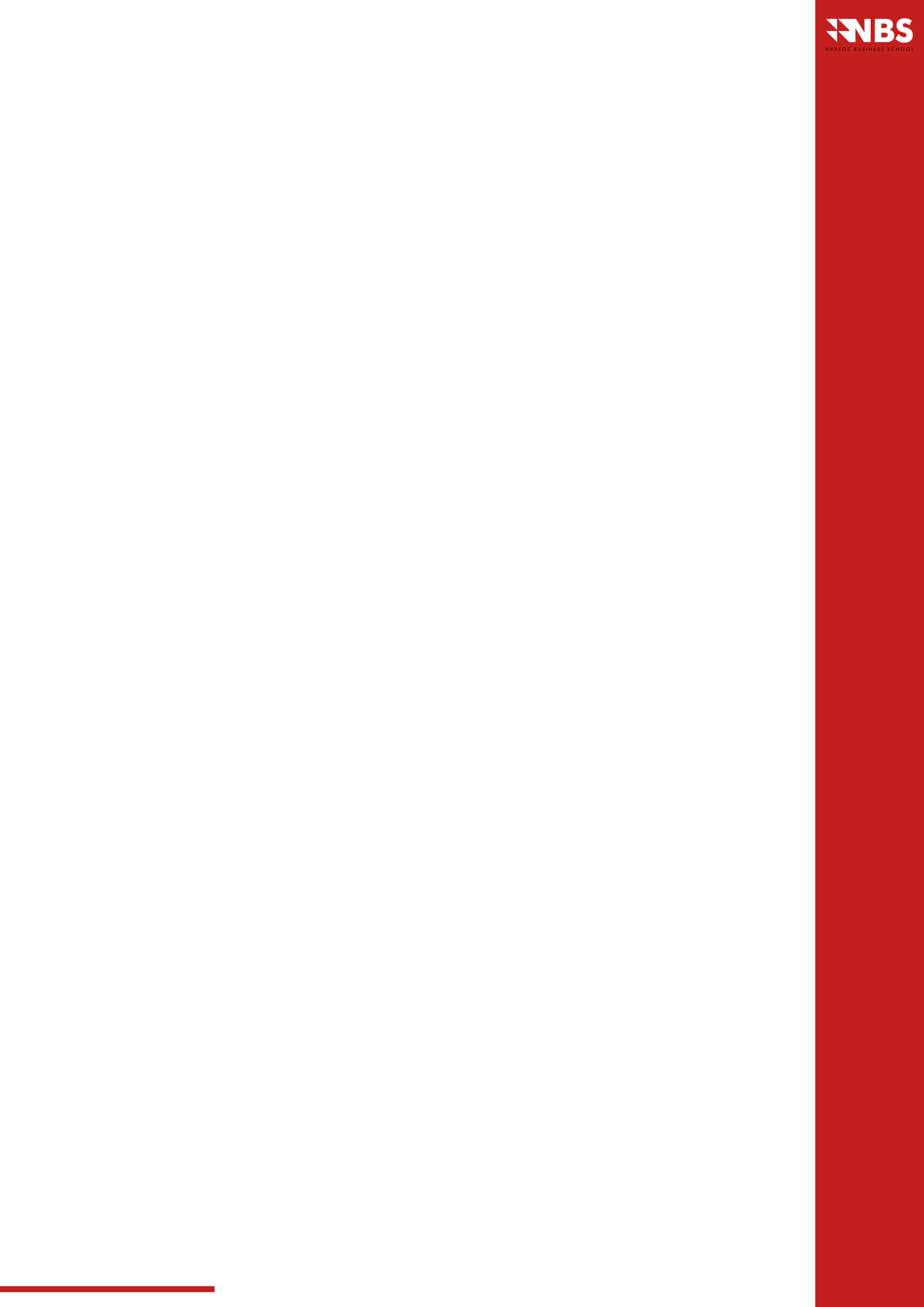 Internship and researchCoursesCredits (ECTS)General courses10Specialization courses 38Internship and research42Total90CoursesCredits (ECTS)English1Management 2Management psychology 3Research Methods4Total10CoursesCredits (ECTS)Financial management in tourism and hospitality 5Organizational strategy of tourism and hospitality6Tourism and hospitality products concepts 6Service quality management in tourism and hospitality6Lux management in tourism and hospitality 5Operations management in tourism and hospitality  5Strategic marketing in tourism and hospitality5Total38CoursesCredits (ECTS)Industry internship12Research 18Thesis and thesis defense 12Total42